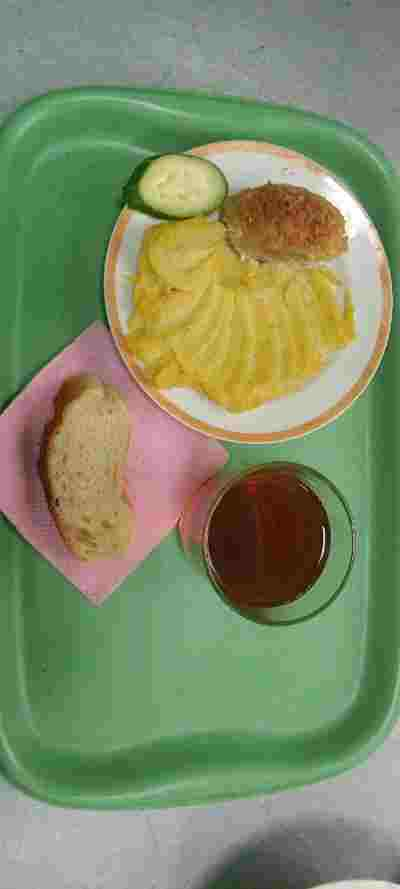 Завтрак – 9 декабря 2021 г.25 декабря 2021 г.ЗавтракОбед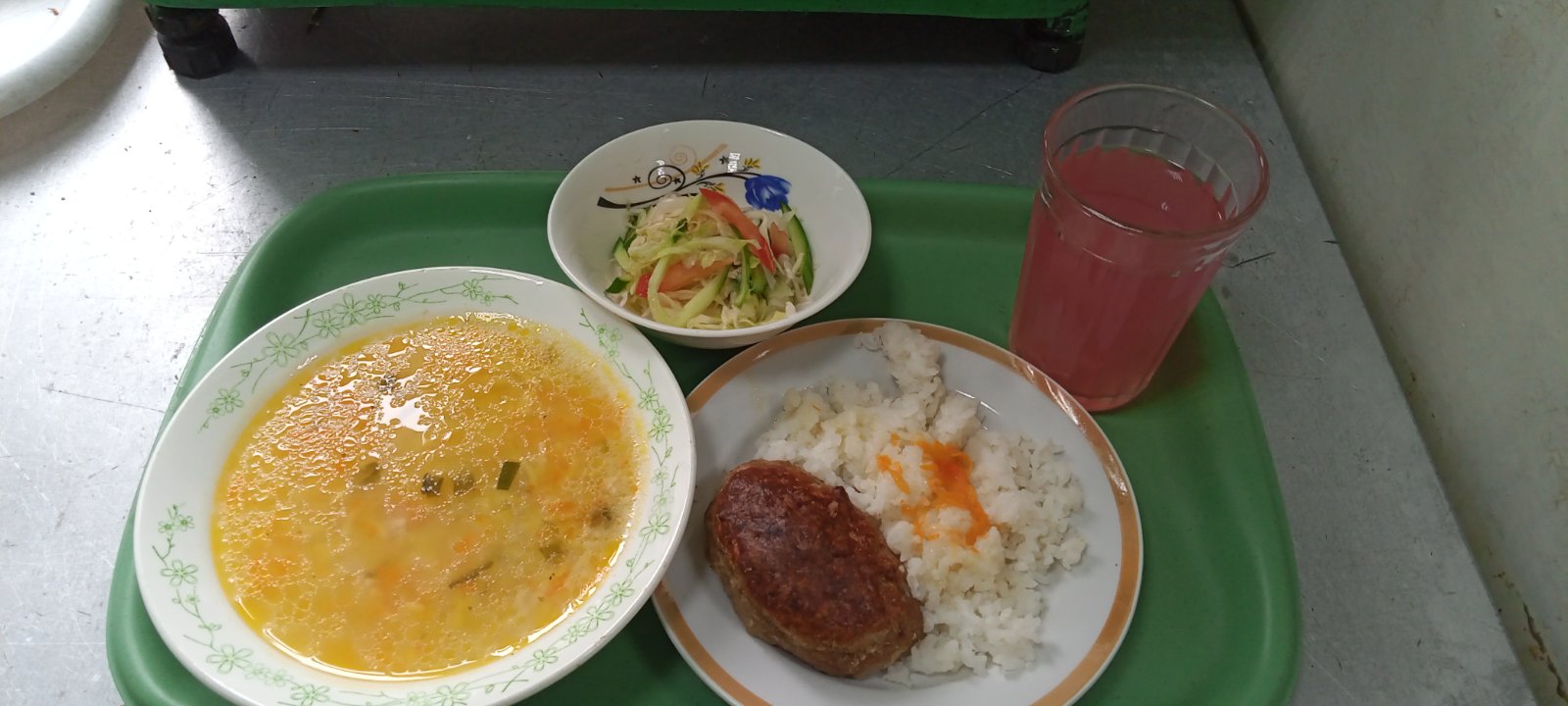 